CHEMISTRY 2022-23										August 19, 2022Today’s Agenda (Day 3)HOUSEKEEPING ITEMSHomework Check:Class Activity: REVIEW: 	Comparison of APA vs. MLA REVIEW: 	a) Lab Equipment - https://youtu.be/chODOKSPJS4		b) Safety SignsHOMEWORK:READ: Chapter 1 – Introduction to ChemistryCHAPTER 1REMINDERS:Return signed/completed forms: August 19, 2022Contact FormStudent Handbook FormBYOD FormAPs/ElectivesTeacher Contact Info: 	sbeland@luschool.commsbeland.weebly.comCHEMISTRY 2022-23										ACTIVITYIDENTIFYING LABORATORY EQUIPMENT/APPARATUSPurpose What are the names and functions of the pieces of laboratory equipment/apparatus found in a typical chemistry laboratory?Procedure 1. Locate each piece of laboratory equipment on the benches in the room. 2. Match the equipment with the description of its function. 3. Record the name and draw the piece of equipment beside its function.Observations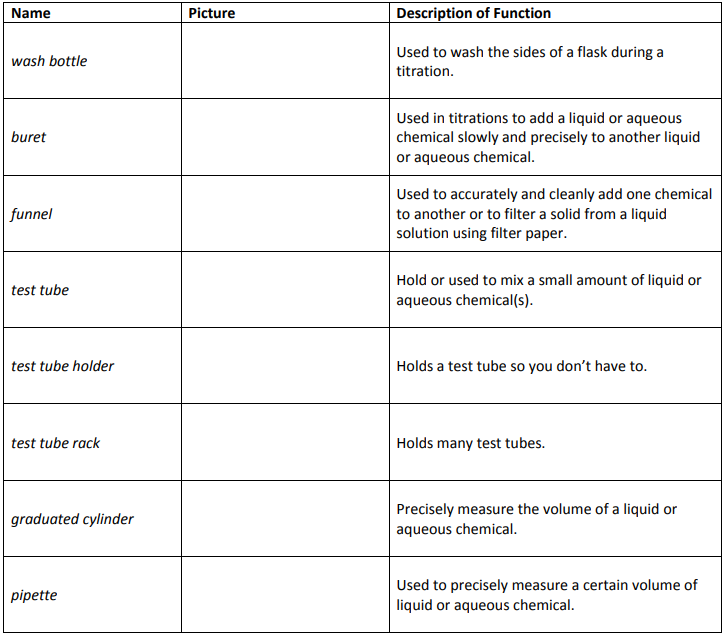 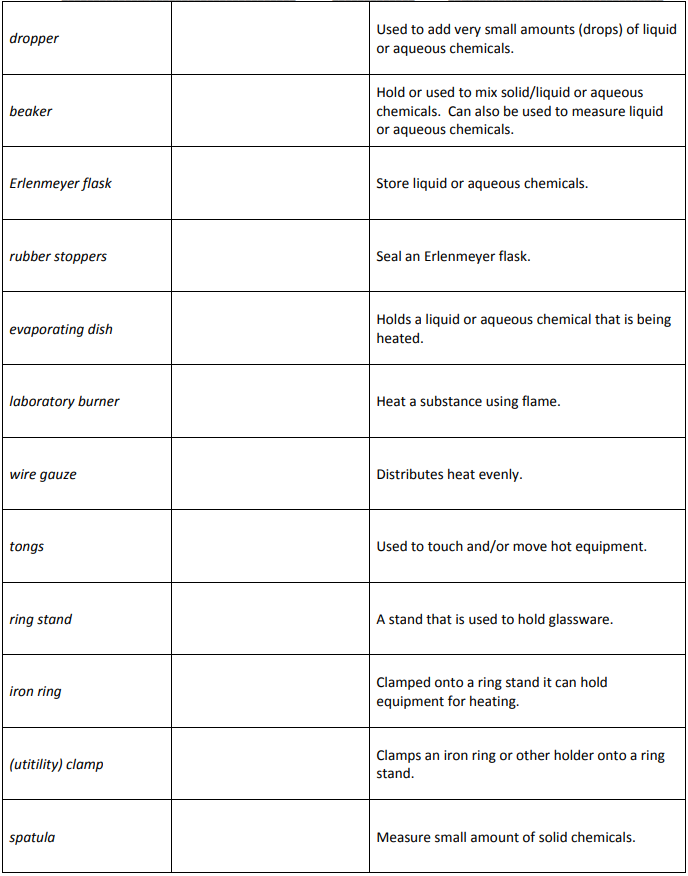 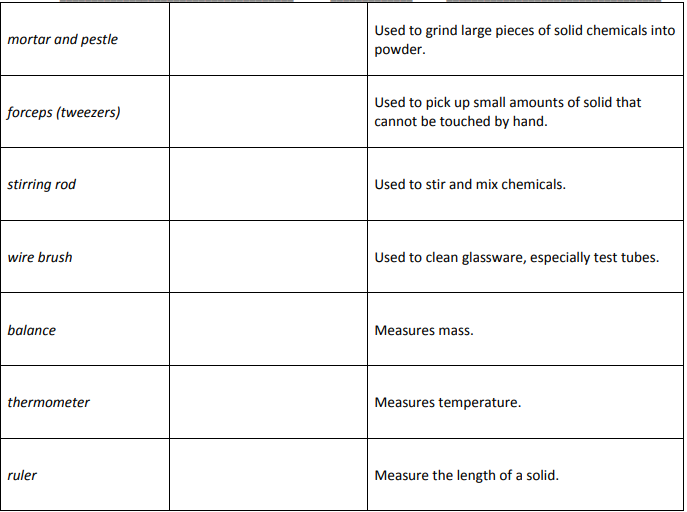 QuestionsWhich laboratory equipment/apparatus can be used to measure liquid?Which laboratory equipment/apparatus are useful when measuring and mixing an acid and water?What tool or tools would you use to make each of the following measurements?amount of milk in a small glasslength of a sheet of papertemperature of a swimming poolmass of a baseball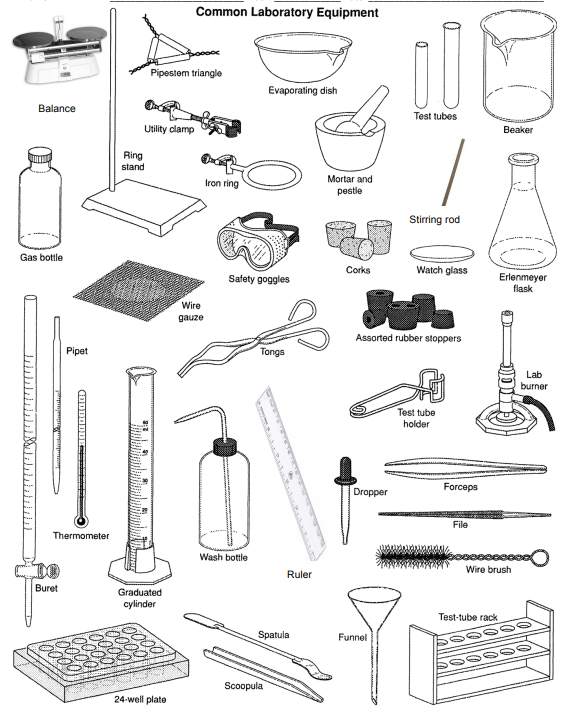 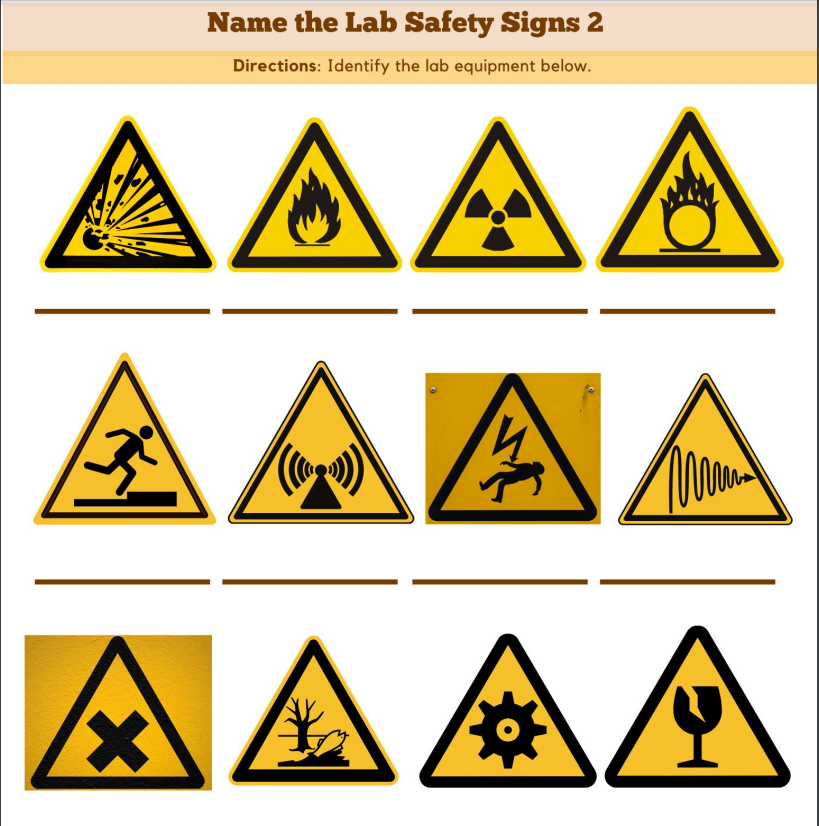 Applied researchChemistryConclusionControlDependent variableexperimentHypothesisIndependent variableMassModelPure researchQualitative dataQuantitative dataScientific lawSubstanceTheory Weight